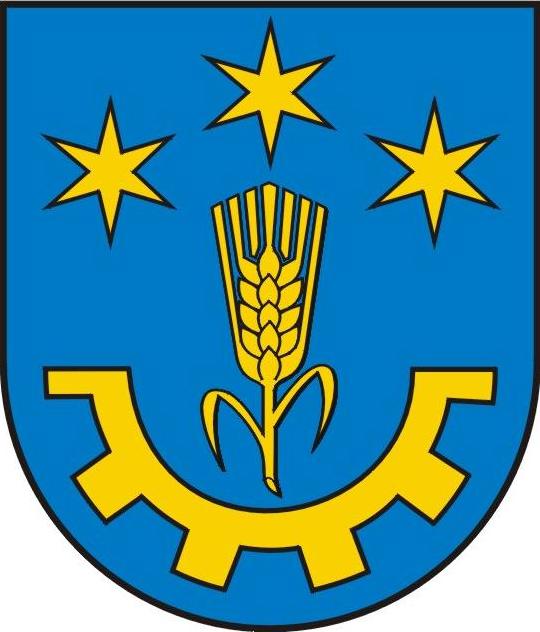 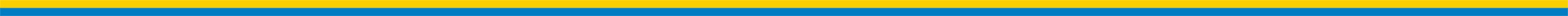 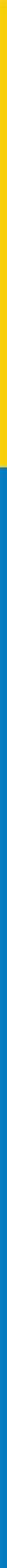 Och-I.6220.7.2021                                                                          Gorzyce, 23 sierpnia  2021 r. O B W I E S Z C Z E N I EStosownie  do  przepisów  art. 49 ustawy  z  dnia  14  czerwca  1960 r. Kodeks postępowania administracyjnego (Dz. U. z 2021 r. poz. 735 t.j.), art. 74 ust. 3 ustawy z dnia 3 października 2008 r. o udostępnianiu informacji o środowisku i jego ochronie, udziale społeczeństwa w ochronie środowiska oraz o ocenach oddziaływania na środowisko (Dz. U. 
z 2021, poz.247 t.j.),Wójt Gminy Gorzycezawiadamia strony postępowania, żew dniu 20 sierpnia 2021 r. pismem znak: Och-I.6220.7.2021 wystąpił do Regionalnego Dyrektora Ochrony Środowiska w Rzeszowie, Al. Józefa Piłsudskiego 38, 35-001 Rzeszów, 
Dyrektora Zarządu Zlewni w Stalowej Woli, ul. Jagiellońska 17, 37-450 Stalowa Wola, 
o uzgodnienie warunków realizacji  planowanego przedsięwzięcia pn. „Przetwarzanie 
i zbieranie odpadów” na działce nr ew. 1744/3 położonej w miejscowości Gorzyce na terenie Federal Mogul Gorzyce oraz do Państwowego Powiatowego Inspektora Sanitarnego 
w Tarnobrzegu  i Marszałka Województwa Podkarpackiego, Al. Łukasza Cieplińskiego 4, 
35-010 Rzeszów o wydanie opinii, odnośnie planowanego ww. przedsięwzięcia.Do wiadomości:Strony postępowania,Aa.Osoba prowadząca postępowanieInsp.Mieczysława Wicińska  tel.(015) 8362075 w 22.